三重県地域医療研修センターMETCHへき地医療専門研修プログラム目次１． 三重県地域医療研修センターMETCHへき地医療専門研修プログラムについて		２． 総合診療専門研修はどのようにおこなわれるのか３． 専攻医の到達目標（修得すべき知識・技能・態度など）４． 各種カンファレンスなどによる知識・技能の習得 ５． 学問的姿勢について ６． 医師に必要な資質・能力、倫理性、社会性などについて７． 施設群による研修プログラムおよび地域医療についての考え方８． 研修プログラムの施設群９． 専攻医の受け入れ数について１０． 施設群における専門研修コースについて １１． 研修施設の概要 １２． 専門研修の評価について１３． 専攻医の就業環境について１４． 専門研修プログラムの改善方法とサイトビジットについて１５． 修了判定について１６． 専攻医が研修プログラムの修了に向けて行うべきこと１７． Subspecialty領域との連続性について１８． 総合診療研修の休止・中断、プログラム移動、プログラム外研修の条件１９． 専門研修プログラム管理委員会２０． 総合診療専門研修特任指導医２１． 専門研修実績記録システム、マニュアル等について２２． 専攻医の採用三重県地域医療研修センターMETCHへき地医療専門研修プログラムについて
現在、地域の病院や診療所の医師が地域医療を支えています。へき地では超高齢社会を迎え、既に人口減、専門スタッフ減である現状を踏まえると、健康にかかわる問題について適切な初期対応等を行う医師が必要となることから、総合的な診療能力を有する医師の専門性を学術的に評価するために、新たな基本診療領域の専門医として総合診療専門医が位置づけられました。そして、総合診療専門医の質の向上を図り、以て、国民の健康・福祉に貢献することを第一の目的としています。こうした制度の理念に則って、三重県地域医療研修センターMETCHへき地医療専門研修プログラム（以下、本研修PG）は病院、診療所などで活躍する高い診断・治療能力を持つ総合診療専門医を養成するため、へき地診療所群と地域の救急医療、亜急性期から回復期医療を担う地域拠点病院と共に、専門各科と協働し全人的医療を展開しつつ、自らのキャリアパスの形成やへき地医療に携わる実力を身につけていくことを目的として創設されました。その際、この地域に居住する地域住民、各種団体、ボランティアや当院の全職員などの理解と協力のもとで研修できる環境を整えています。 専攻医は、日常遭遇する疾病と傷害等に対して適切な初期対応と必要に応じた継続的な診療を全人的に提供するとともに、地域のニーズを踏まえた疾病の予防、介護、看とりなど保健・医療・介護・福祉活動に取り組み、絶えざる自己研鑽を重ねながら、地域で生活する人々の命と健康に関わる幅広い問題について適切に対応する総合診療専門医になることで、以下の機能を果たすことを目指します。１）地域を支える診療所や病院においては、他の領域別専門医、一般の医師、歯科医師、医療や健康に関わるその他職種等と連携して、地域の保健・医療・介護・福祉等の様々な分野におけるリーダーシップを発揮しつつ、多様な医療サービス（在宅医療、緩和ケア、高齢者ケア、等を含む）を包括的かつ柔軟に提供２）総合診療部門を有する病院においては、臓器別でない病棟診療（高齢入院患者や心理・社会・倫理的問題を含む複数の健康問題を抱える患者の包括ケア、癌・非癌患者の緩和ケア等）と臓器別でない外来診療（救急や複数の健康問題をもつ患者への包括的ケア）を提供本研修PGにおいては指導医が皆さんの教育・指導にあたりますが、皆さんも主体的に学ぶ姿勢をもつことが大切です。総合診療専門医は医師としての倫理観や説明責任はもちろんのこと、総合診療医としての専門性を自覚しながら日々の診療にあたると同時に、ワークライフバランスを保ちつつも自己研鑽を欠かさず、日本の医療や総合診療領域の発展に資するべく教育や学術活動に積極的に携わることが求められます。本研修PGでの研修後に皆さんは標準的な医療を安全に提供し、疾病の予防に努めるとともに将来の医療の発展に貢献できる総合診療専門医となります。本研修PGでは、①総合診療専門研修Ⅰ（外来診療・在宅医療中心）、②総合診療専門研修Ⅱ（病棟診療、救急診療中心）、③内科、④小児科、⑤救急科の5つの必須診療科と選択診療科で３年間の研修を行います。このことにより、１．包括的統合アプローチ、２．一般的な健康問題に対する診療能力、３．患者中心の医療・ケア、４．連携重視のマネジメント、５．地域包括ケアを含む地域志向アプローチ、６．公益に資する職業規範、７．多様な診療の場に対応する能力という総合診療専門医に欠かせない７つの資質・能力を効果的に修得することが可能になります。本研修PGは専門研修基幹施設（以下、基幹施設）と専門研修連携施設（以下、連携施設）の施設群で行われ、それぞれの特徴を生かした症例や技能を広く、専門的に学ぶことができます２．総合診療専門研修はどのようにおこなわれるのか１）研修の流れ：総合診療専門研修は、卒後3年目からの専門研修（後期研修）3年間で構成されます。・１年次修了時には、患者の情報を過不足なく明確に指導医や関連職種に報告し、健康問題を迅速かつ正確に同定することを目標とします。主たる研修の場は内科研修となります。・２年次修了時には、診断や治療プロセスも標準的で患者を取り巻く背景も安定しているような比較的単純な健康問題に対して的確なマネジメントを提供することを目標とします。主たる研修の場は総合診療研修Ⅱとなります。・３年次修了時には、多疾患合併で診断や治療プロセスに困難さがあったり、患者を取り巻く背景も疾患に影響したりしているような複雑な健康問題に対しても的確なマネジメントを提供することができ、かつ指導できることを目標とします。主たる研修の場は総合診療研修Ⅰとなります。・また、総合診療専門医は日常遭遇する疾病と傷害等に対する適切な初期対応と必要に応じた継続的な診療を提供するだけでなく、地域のニーズを踏まえた疾病の予防、介護、看とりなど保健・医療・介護・福祉活動に取り組むことが求められますので、18ヶ月以上の総合診療専門研修Ⅰ及びⅡにおいては、後に示す地域ケアの学びを重点的に展開することとなります。・３年間の研修の修了判定には以下の３つの要件が審査されます。１） 定められたローテート研修を全て履修していること２） 専攻医自身による自己評価と省察の記録、作成した経験省察研修録（ポートフォリオ：経験と省察のプロセスをファイリングした研修記録）を通じて、到達目標がカリキュラムに定められた基準に到達していること３） 研修手帳に記録された経験目標が全てカリキュラムに定められた基準に到達していること様々な研修の場において、定められた到達目標と経験目標を常に意識しながら、同じ症候や疾患、更には検査・治療手技を経験する中で、徐々にそのレベルを高めていき、一般的なケースで、自ら判断して対応あるいは実施できることを目指していくこととなります。２）専門研修における学び方専攻医の研修は臨床現場での学習、臨床現場を離れた学習、自己学習の大きく３つに分かれます。それぞれの学び方に習熟し、生涯に渡って学習していく基盤とすることが求められます。 臨床現場での学習
　職務を通じた学習（On-the-job training）を基盤とし、診療経験から生じる疑問に対してEBMの方法論に則って文献等を通じた知識の収集と批判的吟味を行うプロセスと、総合診療の様々な理論やモデルを踏まえながら経験そのものを省察して能力向上を図るプロセスを両輪とします。その際、学習履歴の記録と自己省察の記録を経験省察研修録（ポートフォリオ：経験と省察のプロセスをファイリングした研修記録）作成という形で全研修課程において実施します。場に応じた教育方略は下記の通りです。(ア) 外来医療経験目標を参考に幅広い経験症例を確保します。外来診察中に指導医への症例提示と教育的フィードバックを受ける外来教育法（プリセプティング）などを実施します。また、指導医による定期的な診療録レビューによる評価、更には、症例カンファレンスを通じた臨床推論や総合診療の専門的アプローチに関する議論などを通じて、総合診療への理解を深めていきます。また、技能領域については、習熟度に応じた指導を提供します。(イ) 在宅医療経験目標を参考に幅広い経験症例を確保する。初期は経験ある指導医の診療に同行して診療の枠組みを理解し、次第に独立して訪問診療を提供し経験を積みます。外来医療と同じく、症例カンファレンスを通じて学びを深め、多職種と連携して提供される在宅医療に特徴的な多職種カンファレンスについても積極的に参加し、連携の方法を学びます。(ウ) 病棟医療経験目標を参考に幅広い経験症例を確保します。入院担当患者の症例提示と教育的フィードバックを受ける回診及び多職種を含む病棟カンファレンスを通じて診断・検査・治療・退院支援・地域連携のプロセスに関する理解を深めます。指導医による診療録レビューや手技の学習法は外来と同様です。(エ) 救急医療経験目標を参考に救急外来や救命救急室等で幅広い経験症例を確保します。外来診療に準じた教育方略となりますが、特に救急においては迅速な判断が求められるため救急特有の意思決定プロセスを重視します。また、救急処置全般については技能領域の教育方略（シミュレーションや直接観察指導等）が必要となり、特に、指導医と共に処置にあたる中から経験を積みます。(オ) 地域ケア地域医師会の活動を通じて、地域の実地医家と交流することで、地域包括ケアへ参画し、自らの診療を支えるネットワークの形成を図り、日々の診療の基盤とします。さらには産業保健活動、学校保健活動等を学び、それらの活動に参画します。参画した経験を指導医と共に振り返り、その意義や改善点を理解します。② 臨床現場を離れた学習・ 総合診療の様々な理論やモデル、組織運営マネジメント、総合診療領域の研究と教育については、関連する学会の学術集会やセミナー、研修会へ参加し、研修カリキュラムの基本的事項を履修します。・ 医療倫理、医療安全、感染対策、保健活動、地域医療活動等については、日本医師会の生涯教育制度や関連する学会の学術集会等を通じて学習を進めます。地域医師会における生涯教育の講演会は、診療に関わる情報を学ぶ場としてのほか、診療上の意見交換等を通じて人格を陶冶する場として活用します。③ 自己学習研修カリキュラムにおける経験目標は原則的に自プログラムでの経験を必要としますが、やむを得ず経験を十分に得られない項目については、総合診療領域の各種テキストやWeb教材、更には日本医師会生涯教育制度及び関連する学会におけるe-learning教材、医療専門雑誌、各学会が作成するガイドライン等を適宜活用しながら、幅広く学習します。３）専門研修における研究専門研修プログラムでは、最先端の医学・医療を理解すること及び科学的思考法を体得することが、医師としての幅を広げるため重要です。また、専攻医は原則として学術活動に携わる必要があり、学術大会等での発表（筆頭に限る）及び論文発表（共同著者を含む）を行うこととします。本研修PGでは、三重大学総合診療ネットワーク、自治医科大学地域医療学教室と連携しながら、臨床研究に携わる機会を提供する予定です。研究発表についても経験ある指導医からの支援を提供します。４）研修の週間計画および年間計画基幹施設（紀南病院）、連携施設（町立南伊勢病院、三重県立志摩病院）内科（総合診療専門研修Ⅱ）基幹病院（紀南病院）、連携施設（三重県立志摩病院）内科連携施設（熊野市立紀和診療所）（他の診療所も同様）総合診療専門研修I連携施設（伊勢赤十字病院）救急科基幹施設（紀南病院）小児科本研修PGに関連した全体行事の年度スケジュールSR1：１年次専攻医、SR2：２年次専攻医、SR3：３年次専攻医３．専攻医の到達目標（修得すべき知識・技能・態度など）１）専門知識 総合診療の専門知識は以下の６領域で構成されます。１．地域住民が抱える健康問題には単に生物医学的問題のみではなく、患者自身の健康観や病いの経験が絡み合い、患者を取り巻く家族、地域社会、文化などの環境（コンテクスト）が関与していることを全人的に理解し、患者、家族が豊かな人生を送れるように、コミュニケーションを重視した診療・ケアを提供する。２．総合診療の現場では、疾患のごく初期の未分化で多様な訴えに対する適切な臨床推論に基づく診断・治療から、複数の慢性疾患の管理や複雑な健康問題に対する対処、更には健康増進や予防医療まで、多様な健康問題に対する包括的なアプローチが求められる。そうした包括的なアプローチは断片的に提供されるのではなく、地域に対する医療機関としての継続性、更には診療の継続性に基づく医師・患者の信頼関係を通じて、一貫性をもった統合的な形で提供される。３．多様な健康問題に的確に対応するためには、地域の多職種との良好な連携体制の中での適切なリーダーシップの発揮に加えて、医療機関同士あるいは医療・介護サービス間での円滑な切れ目ない連携も欠かせない。更に、所属する医療機関内の良好な連携のとれた運営体制は質の高い診療の基盤となり、そのマネジメントは不断に行う必要がある。４．地域包括ケア推進の担い手として積極的な役割を果たしつつ、医療機関を受診していない方も含む全住民を対象とした保健・医療・介護・福祉事業への積極的な参画と同時に、地域ニーズに応じた優先度の高い健康関連問題の積極的な把握と体系的なアプローチを通じて、地域全体の健康向上に寄与する。５．総合診療専門医は日本の総合診療の現場が外来・救急・病棟・在宅と多様であることを踏まえて、その能力を場に応じて柔軟に適用することが求められ、その際には各現場に応じた多様な対応能力が求められる。６．繰り返し必要となる知識を身につけ、臨床疫学的知見を基盤としながらも、常に重大ないし緊急な病態に注意した推論を実践する。２）専門技能（診察、検査、診断、処置、手術など） 総合診療の専門技能は以下の５領域で構成されます。１．外来・救急・病棟・在宅という多様な総合診療の現場で遭遇する一般的な症候及び疾患への評価及び治療に必要な身体診察及び検査・治療手技２．患者との円滑な対話と医師・患者の信頼関係の構築を土台として、患者中心の医療面接を行い、複雑な人間関係や環境の問題に対応するためのコミュニケーション技法３．診療情報の継続性を保ち、自己省察や学術的利用に耐えうるように、過不足なく適切な診療記録を記載し、他の医療・介護・福祉関連施設に紹介するときには、患者の診療情報を適切に診療情報提供書へ記載して速やかに情報提供することができる能力４．生涯学習のために、情報技術（information technology; IT）を適切に用いたり、地域ニーズに応じた技能の修練を行ったり、人的ネットワークを構築することができる能力５．診療所・中小病院において基本的な医療機器や人材などの管理ができ、スタッフとの協働において適切なリーダーシップの提供を通じてチームの力を最大限に発揮させる能力３）経験すべき疾患・病態以下の経験目標については一律に症例数で規定しておらず、各項目に応じた到達段階を満たすことが求められます。（研修手帳参照）なお、この項目以降での経験の要求水準としては、「一般的なケースで、自ら判断して対応あるいは実施できたこと」とします。１．以下に示す一般的な症候に対し、臨床推論に基づく鑑別診断および、他の専門医へのコンサルテーションを含む初期対応を適切に実施し、問題解決に結びつける経験をする。（全て必須）２．以下に示す一般的な疾患・病態について、必要に応じて他の専門医・医療職と連携をとりながら、適切なマネジメントを経験する。（必須項目のカテゴリーのみ掲載）４）経験すべき診察・検査等以下に示す、総合診療の現場で遭遇する一般的な症候及び疾患への評価及び治療に必要な身体診察及び検査を経験します。なお、下記の経験目標については一律に症例数や経験数で規定しておらず、各項目に応じた到達段階を満たすことが求められます。（研修手帳参照）(ア) 身体診察① 小児の一般的身体診察及び乳幼児の発達スクリーニング診察
② 成人患者への身体診察（直腸、前立腺、陰茎、精巣、鼠径、乳房、筋骨格系、神経系、皮膚を含む）③ 高齢患者への高齢者機能評価を目的とした身体診察（歩行機能、転倒・骨折リスク評価など）や認知機能検査（HDS-R、MMSEなど）④ 耳鏡・鼻鏡・眼底鏡による診察⑤ 死亡診断を実施し、死亡診断書を作成(イ) 検査① 各種の採血法（静脈血・動脈血）、簡易機器による血液検査・簡易血糖測定・簡易凝固能検査② 採尿法（導尿法を含む）③ 注射法（皮内・皮下・筋肉・静脈内・点滴・成人及び小児の静脈確保法、中心静脈確保法）④ 穿刺法（腰椎・膝関節・肩関節・胸腔・腹腔・骨髄を含む）⑤ 単純Ｘ線検査（胸部・腹部・KUB・骨格系を中心に）⑥ 心電図検査・ホルター心電図検査・負荷心電図検査⑦ 超音波検査（腹部・表在・心臓・下肢静脈）⑧ 生体標本（喀痰、尿、皮膚等）に対する顕微鏡的診断⑨ 呼吸機能検査⑩ オージオメトリーによる聴力評価及び視力検査表による視力評価⑪ 頭・頚・胸部単純CT、腹部単純・造影CT※ 詳細は資料「研修目標及び研修の場」を参照５）経験すべき手術・処置等以下に示す、総合診療の現場で遭遇する一般的な症候及び疾患への評価及び治療に必要な治療手技を経験します。なお、下記については一律に経験数で規定しておらず、各項目に応じた到達段階を満たすことが求められます。（研修手帳p.18-19参照）(ア) 救急処置① 新生児、幼児、小児の心肺蘇生法（PALS）② 成人心肺蘇生法（ICLSまたはACLS）または内科救急・ICLS講習会（JMECC）③ 病院前外傷救護法（PTLS）(イ) 薬物治療① 使用頻度の多い薬剤の副作用・相互作用・形状・薬価・保険適応を理解して処方することができる。② 適切な処方箋を記載し発行できる。③ 処方、調剤方法の工夫ができる。④ 調剤薬局との連携ができる。⑤ 麻薬管理ができる。(ウ) 治療手技・小手術※ 詳細は資料「研修目標及び研修の場」を参照４．各種カンファレンスなどによる知識・技能の習得 職務を通じた学習において、総合診療の様々な理論やモデルを踏まえながら経験そのものを省察して能力向上を図るプロセスにおいて各種カンファレンスを活用した学習は非常に重要です。主として、外来・在宅・病棟の３つの場面でカンファレンスを活発に開催します。(ア) 外来医療幅広い症例を経験し、症例カンファレンスを通じた臨床推論や総合診療の専門的アプローチに関する議論などを通じて、総合診療への理解を深めていきます。(イ) 在宅医療症例カンファレンスを通じて学びを深め、多職種と連携して提供される在宅医療に特徴的な多職種カンファレンスについても積極的に参加し、連携の方法を学びます。(ウ) 病棟医療入院担当患者の症例提示と教育的フィードバックを受ける回診及び多職種を含む病棟カンファレンスを通じて診断・検査・治療・退院支援・地域連携のプロセスに関する理解を深めます。５．学問的姿勢について 専攻医には、以下の２つの学問的姿勢が求められます。・常に標準以上の診療能力を維持し、さらに向上させるために、ワークライフバランスを保ちつつも、生涯にわたり自己研鑽を積む習慣を身につける。・総合診療の発展に貢献するために、教育者あるいは研究者として啓発活動や学術活動を継続する習慣を身につける。この実現のために、具体的には下記の研修目標の達成を目指します。１．教育１）学生・研修医に対して１対１の教育をおこなうことができる。２）学生・研修医向けにテーマ別の教育目的のセッションを企画・実施・評価・改善することができる。３）専門職連携教育（総合診療を実施する上で連携する多職種に対する教育）を提供することができる。２．研究１）日々の臨床の中から研究課題を見つけ出すという、総合診療や地域医療における研究の意義を理解し、症例報告や臨床研究を様々な形で実践できる。２）量的研究（疫学研究など）、質的研究双方の方法と特長について理解し、批判的に吟味でき、各種研究成果を自らの診療に活かすことができる。この項目の詳細は、総合診療専門医専門研修カリキュラムに記載されています。また、専攻医は原則として学術活動に携わる必要があり、学術大会等での発表（筆頭に限る）及び論文発表（共同著者を含む）を行うことが求められます。６．医師に必要な資質・能力、倫理性、社会性などについて総合診療専攻医は以下４項目の実践を目指して研修をおこないます。１．医師としての倫理観や説明責任はもちろんのこと、総合診療医としての専門性を自覚しながら日々の診療にあたることができる。２．安全管理（医療事故、感染症、廃棄物、放射線など）を行うことができる。３．地域の現状から見出される優先度の高い健康関連問題を把握し、その解決に対して各種会議への参加や住民組織との協働、あるいは地域ニーズに応じた自らの診療の継続や変容を通じて貢献できる。４．へき地・離島、被災地、医療資源に乏しい地域、あるいは医療アクセスが困難な地域でも、可能な限りの医療・ケアを率先して提供できる。７．施設群による研修PGおよび地域医療についての考え方本研修PGでは紀南病院を基幹施設とし、地域の連携施設とともに施設群を構成しています。専攻医はこれらの施設群をローテートすることにより、多彩で偏りのない充実した研修を行うことが可能となります。ローテート研修にあたっては下記の構成となります。（１） 総合診療専門研修は診療所・中小病院における総合診療専門研修Ⅰと病院内科部門における総合診療専門研修Ⅱで構成されます。当PGでは紀南病院等において総合診療専門研修Ⅱを6-12ヶ月、紀和診療所等にて総合診療専門研修Ⅰを6-12ヶ月、合計で18ヶ月の研修を行います。（２）必須領域別研修として、紀南病院または志摩病院にて内科12ヶ月、紀南病院にて小児科３ヶ月、伊勢赤十字病院にて救急科３ヶ月の研修を行います。施設群における研修の順序、期間等については、原則的に図２に示すような形で実施しますが、総合診療専攻医の総数、個々の総合診療専攻医の希望と研修進捗状況、各病院の状況、地域の医療体制を勘案して、本研修PG管理委員会が決定します。８．専門研修PGの施設群について本研修プログラムは基幹施設１，連携施設６の合計７施設の施設群で構成されます。施設は東紀州及び南勢志摩の２つの二次医療圏に位置しています。各施設の診療実績や医師の配属状況は１１．研修施設の概要を参照して下さい。専門研修基幹施設紀南病院が専門研修基幹施設となります。紀南病院は東紀州二次医療圏の各種専門診療を提供する急性期病院で、内科にて初期診療にも対応しています。三重県地域医療研修センターが病院内にあり、特任指導医が研修を統括します。 専門研修連携施設本研修PGの施設群を構成する専門研修連携施設は以下の通りです。全て、診療実績基準と所定の施設基準を満たしています。・熊野市立紀和診療所（東紀州二次医療圏の医療過疎地域に位置する公立のへき地診療所である。自治体と提携した健康増進や予防医学活動が盛んである）・町立南伊勢病院（南勢志摩医療圏に位置する一部急性期から慢性期まで対応する病院であり、訪問診療、へき地巡回診療、自治体と提携した健康増進や予防医学活動など幅広く活動している）・鳥羽市立神島診療所（南勢志摩医療圏に位置する離島にある公立のへき地診療所である）・鳥羽市立桃取診療所（南勢志摩医療圏に位置する離島にある公立のへき地診療所である）・三重県立志摩病院（南勢志摩医療圏に位置する急性期から亜急性期まで対応する病院であり、離島への巡回診療も行っている）・伊勢赤十字病院（南勢志摩医療圏に位置する各種専門診療を提供する急性期病院である） ◎専門研修施設群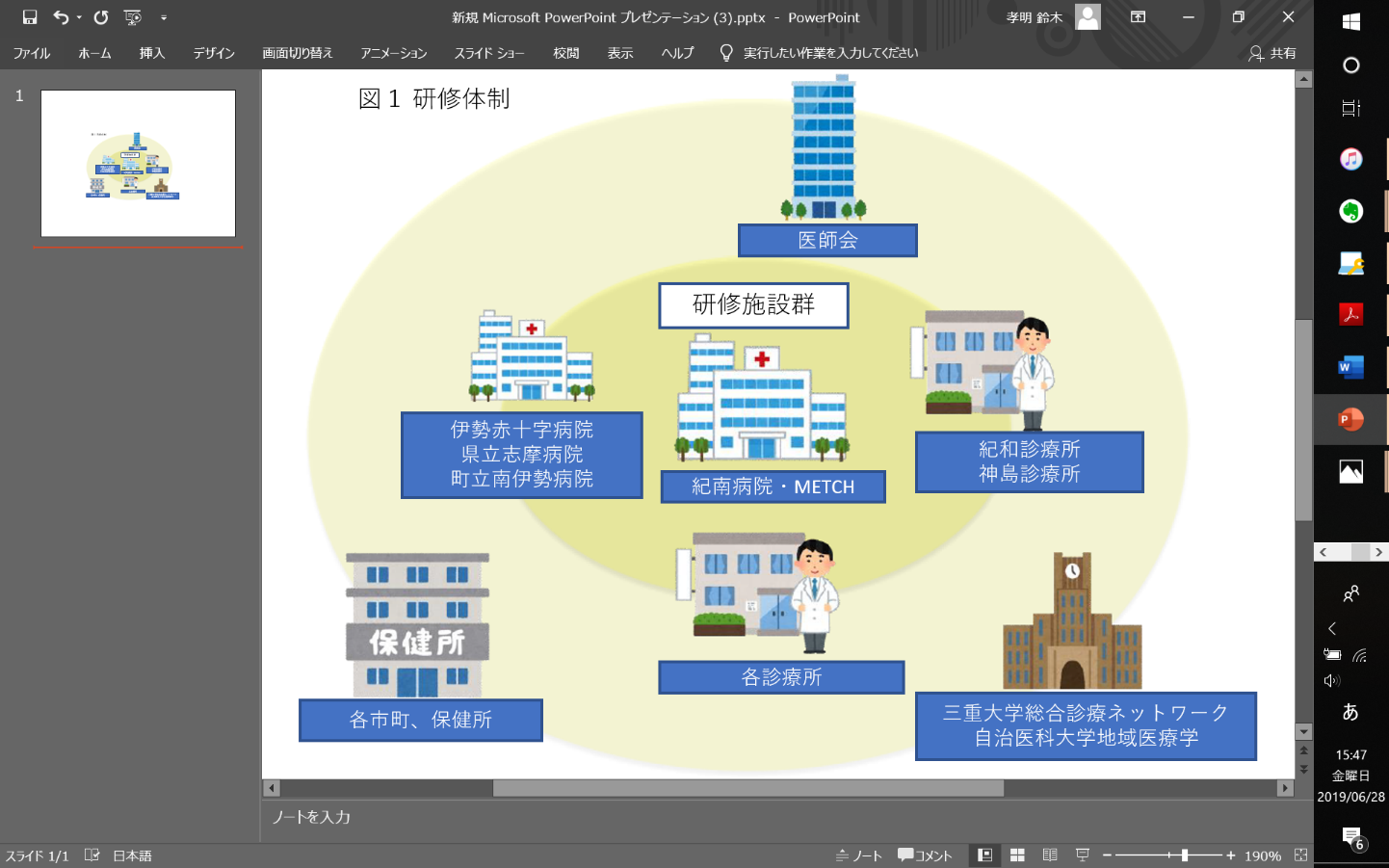 基幹施設と連携施設により専門研修施設群を構成します。体制は図１のような形になります。◎専門研修施設群の地理的範囲本研修PGの専門研修施設群は三重県にあります。施設群の中には、地域中核病院や地域中小病院、診療所が入っています。９．専攻医の受け入れ数について各専門研修施設における年度毎の専攻医数の上限は、当該年度の総合診療専門研修Ⅰ及びⅡを提供する施設で指導にあたる総合診療専門研修特任指導医×２です。３学年の総数は総合診療専門研修特任指導医×６です。本研修PGにおける専攻医受け入れ可能人数は、基幹施設および連携施設の受け入れ可能人数を合算したものです。また、総合診療専門研修において、同時期に受け入れできる専攻医の数は、指導を担当する総合診療専門研修特任指導医１名に対して３名までとします。受入専攻医数は施設群が専攻医の必要経験数を十分に提供でき、質の高い研修を保証するためのものです。内科研修については、１人の内科指導医が同時に受け持つことができる専攻医は、原則、内科領域と総合診療を合わせて３名までとします。ただし、地域の事情やプログラム構築上の制約によって、これを超える人数を指導する必要がある場合は、専攻医の受け持ちを１名分まで追加を許容し、４名までは認められます。小児科領域と救急科領域を含むその他の診療科のローテート研修においては、各科の研修を行う総合診療専攻医については各科の指導医の指導可能専攻医数（同時に最大３名まで）には含めません。しかし、総合診療専攻医が各科専攻医と同時に各科のローテート研修を受ける場合には、臨床経験と指導の質を確保するために、実態として適切に指導できる人数までに（合計の人数が過剰にならないよう）調整することが必要です。これについては、総合診療専門研修プログラムのプログラム統括責任者と各科の指導医の間で事前に調整を行います。現在、本プログラム内には総合診療専門研修特任指導医が１名在籍しており、この基準に基づくと毎年２名が最大受入数であり、当プログラムでは毎年２名を定員と定めております。１０．施設群における専門研修コースについて 図２に本研修PGの施設群による研修コース例を示します。専門研修1年目は基幹施設である紀南病院で総合診療Ⅱの研修を行います。専門研修２年目では紀南病院で内科の研修を行います。専門研修３年目の前半は紀南病院小児科、伊勢赤十字病院救急科で領域別必修研修を行います。後半はへき地診療所である紀和診療所で総合診療専門研修Ⅰを行います。なお、３年間の研修期間中に外科・整形外科・産婦人科・精神科・放射線科と連携して幅広い疾患管理能力を習得するための研修を行い、総合診療専門医に必要な知識や技能を補います。 資料「研修目標及び研修の場」に本研修PGでの3年間の施設群ローテーションにおける研修目標と研修の場を示しました。ローテーションの際には特に主たる研修の場では目標を達成できるように意識して修練を積むことが求められます。本研修PGの研修期間は3年間としていますが、修得が不十分な場合は修得できるまでの期間を延長することになります。図２　ローテーション例１１．研修施設の概要紀南病院町立南伊勢病院三重県立志摩病院熊野市立紀和診療所鳥羽市立神島診療所鳥羽市立桃取診療所伊勢赤十字病院１２．専門研修の評価について専門研修中の専攻医と指導医の相互評価は施設群による研修とともに専門研修PGの根幹となるものです。以下に、「振り返り」、「経験省察研修録作成」、「研修目標と自己評価」の三点を説明します。１） 振り返り多科ローテーションが必要な総合診療専門研修においては３年間を通じて専攻医の研修状況の進捗を切れ目なく継続的に把握するシステムが重要です。具体的には、研修手帳の記録及び定期的な指導医との振り返りセッションを1〜数ヶ月おきに定期的に実施します。その際に、日時と振り返りの主要な内容について記録を残します。また、年次の最後には、1年の振り返りを行い、指導医からの形成的な評価を研修手帳に記録します。２） 経験省察研修録作成常に到達目標を見据えた研修を促すため、経験省察研修録（学習者がある領域に関して最良の学びを得たり、最高の能力を発揮できた症例・事例に関する経験と省察の記録）作成の支援を通じた指導を行います。専攻医には詳細20事例、簡易20事例の経験省察研修録を作成することが求められますので、指導医は定期的な研修の振り返りの際に、経験省察研修録作成状況を確認し適切な指導を提供します。また、施設内外にて作成した経験省察研修録の発表会を行います。なお、経験省察研修録の該当領域については研修目標にある７つの資質・能力に基づいて設定しており、詳細は研修手帳にあります。３） 研修目標と自己評価専攻医には研修目標の各項目の達成段階について、研修手帳を用いて自己評価を行うことが求められます。指導医は、定期的な研修の振り返りの際に、研修目標の達成段階を確認し適切な指導を提供します。また、年次の最後には、進捗状況に関する総括的な確認を行い、現状と課題に関するコメントを記録します。また、上記の三点以外にも、実際の業務に基づいた評価（Workplace-based assessment）として、短縮版臨床評価テスト（Mini-CEX）等を利用した診療場面の直接観察やケースに基づくディスカッション（Case-based discussion）を定期的に実施します。また、多職種による360度評価を各ローテーション終了時等、適宜実施します。更に、年に複数回、他の専攻医との間で相互評価セッションを実施します。最後に、ローテート研修における生活面も含めた各種サポートや学習の一貫性を担保するために専攻医にメンターを配置し定期的に支援するメンタリングシステムを構築します。メンタリングセッションは数ヶ月に一度程度を保証しています。【内科ローテート研修中の評価】内科ローテート研修においては、症例登録・評価のため、内科領域で運用する専攻医登録評価システム（Web版研修手帳）による登録と評価を行います。これは期間は短くとも研修の質をできる限り内科専攻医と同じようにすることが総合診療専攻医と内科指導医双方にとって運用しやすいからです。12ヶ月間の内科研修の中で、最低40例を目安として入院症例を受け持ち、その入院症例（主病名、主担当医）のうち、提出病歴要約として10件を登録します。分野別（消化器、循環器、呼吸器など）の登録数に所定の制約はありませんが、可能な限り幅広い異なる分野からの症例登録を推奨します。病歴要約については、同一症例、同一疾患の登録は避けてください。提出された病歴要約の評価は、所定の評価方法により内科の担当指導医が行います。12ヶ月の内科研修終了時には、病歴要約評価を含め、技術・技能評価、専攻医の全体評価（多職種評価含む）の評価結果が専攻医登録・評価システムによりまとめられます。その評価結果を内科指導医が確認し、総合診療プログラムの統括責任者に報告されることとなります。専攻医とプログラム統括責任者がその報告に基づいて、研修手帳の研修目標の達成段階を確認した上で、プログラム統括責任者がプログラム全体の評価制度に統合します。 【小児科及び救急科ローテート研修中の評価】小児科及び救急科のローテート研修においては、基本的に総合診療専門研修の研修手帳を活用しながら各診療科で遭遇するcommon diseaseをできるかぎり多く経験し、各診療科の指導医からの指導を受けます。３ヶ月の小児科及び救急科の研修終了時には、各科の研修内容に関連した評価を各科の指導医が実施し、総合診療プログラムの統括責任者に報告することとなります。専攻医とプログラム統括責任者がその報告に基づいて、研修手帳の研修目標の達成段階を確認した上で、プログラム統括責任者がプログラム全体の評価制度に統合します。◎指導医のフィードバック法の学習(FD)指導医は、経験省察研修録、短縮版臨床評価テスト、ケースに基づくディスカッション及び360度評価などの各種評価法を用いたフィードバック方法について、指導医資格の取得に際して受講を義務づけている特任指導医講習会や医学教育のテキストを用いて学習を深めていきます。１３．専攻医の就業環境について基幹施設および連携施設の研修責任者とプログラム統括責任者は専攻医の労働環境改善と安全の保持に努めます。専攻医の勤務時間、休日、当直、給与などの勤務条件については、労働基準法を遵守し、各施設の労使協定に従います。さらに、専攻医の心身の健康維持への配慮、当直業務と夜間診療業務の区別とそれぞれに対応した適切な対価を支払うこと、バックアップ体制、適切な休養などについて、勤務開始の時点で説明を行います。研修年次毎に専攻医および指導医は専攻医指導施設に対する評価も行い、その内容は専門研修PG研修管理委員会に報告されますが、そこには労働時間、当直回数、給与など、労働条件についての内容が含まれます。１４．専門研修PGの改善方法とサイトビジット（訪問調査）について本研修PGでは専攻医からのフィードバックを重視してPGの改善を行うこととしています。１）専攻医による指導医および本研修PGに対する評価専攻医は、年次毎に指導医、専攻医指導施設、本研修PGに対する評価を行います。また、指導医も専攻医指導施設、本研修PGに対する評価を行います。専攻医や指導医等からの評価は、専門研修PG管理委員会に提出され、専門研修PG管理委員会は本研修PGの改善に役立てます。このようなフィードバックによって本研修PGをより良いものに改善していきます。なお、こうした評価内容は記録され、その内容によって専攻医に対する不利益が生じることはありません。専門研修PG管理委員会は必要と判断した場合、専攻医指導施設の実地調査および指導を行います。評価にもとづいて何をどのように改善したかを記録し、毎年3月31日までに日本専門医機構に報告します。また、専攻医が日本専門医機構に対して直接、指導医やプログラムの問題について報告し改善を促すこともできます。２）研修に対する監査（サイトビジット等）・調査への対応本研修PGに対して日本専門医機構からサイトビジット（現地調査）が行われます。その評価にもとづいて専門研修PG管理委員会で本研修PGの改良を行います。本研修PG更新の際には、サイトビジットによる評価の結果と改良の方策について日本専門医機構に報告します。また、同時に、総合診療専門研修プログラムの継続的改良を目的としたピアレビューとして、総合診療領域の複数のプログラム統括責任者が他の研修プログラムを訪問し観察・評価するサイトビジットを実施します。その際には専攻医に対する聞き取り調査なども行われる予定です。１５．修了判定について3年間の研修期間における研修記録にもとづいて、知識・技能・態度が専門医試験を受けるのにふさわしいものであるかどうか、症例経験数が日本専門医機構が要求する内容を満たしているものであるかどうかを、専門医認定申請年の5月末までに専門研修PG統括責任者または専門研修連携施設担当者が専門研修PG管理委員会において評価し、専門研修PG統括責任者が修了の判定をします。その際、具体的には以下の４つの基準が評価されます。１）研修期間を満了し、かつ認定された研修施設で総合診療専門研修ⅠおよびⅡ各6ヶ月以上・合計18ヶ月以上、内科研修12ヶ月以上、小児科研修3ヶ月以上、救急科研修3ヶ月以上を行っていること２）専攻医自身による自己評価と省察の記録、作成した経験省察研修録を通じて、到達目標がカリキュラムに定められた基準に到達していること３）研修手帳に記録された経験目標が全てカリキュラムに定められた基準に到達していること４）研修期間中複数回実施される、医師・看護師・事務員等の多職種による360度評価（コミュニケーション、チームワーク、公益に資する職業規範）の結果も重視する１６．専攻医が専門研修PGの修了に向けて行うべきこと専攻医は研修手帳及び経験省察研修録を専門医認定申請年の4月末までに専門研修PG管理委員会に送付してください。専門研修PG管理委員会は5月末までに修了判定を行い、６月初めに研修修了証明書を専攻医に送付します。専攻医は日本専門医機構の総合診療専門医委員会に専門医認定試験受験の申請を行ってください。１７．Subspecialty領域との連続性について様々な関連するSubspecialty領域については、連続性を持った研修が可能となるように、2019年度を目処に各領域と検討していくこととなりますので、その議論を参考に当研修PGでも計画していきます。１８．総合診療研修の休止・中断、PG移動、PG外研修の条件(1) 専攻医が次の1つに該当するときは、研修の休止が認められます。研修期間を延長せずに休止できる日数は、所属プログラムで定める研修期間のうち通算６ヶ月までとします。なお、内科・小児科・救急科・総合診療Ⅰ・Ⅱの必修研修においては、研修期間がそれぞれ規定の期間の２/３を下回らないようにします。(ア) 病気の療養(イ) 産前・産後休業(ウ) 育児休業(エ) 介護休業(オ) その他、やむを得ない理由(2) 専攻医は原則として1 つの専門研修プログラムで一貫した研修を受けなければなりません。ただし、次の1つに該当するときは、専門研修プログラムを移籍することができます。その場合には、プログラム統括責任者間の協議だけでなく、日本専門医機構への相談等が必要となります。(ア) 所属プログラムが廃止され、または認定を取消されたとき(イ) 専攻医にやむを得ない理由があるとき(3) 大学院進学など専攻医が研修を中断する場合は専門研修中断証を発行します。再開の場合は再開届を提出することで対応します。(4)妊娠、出産後など短時間雇用の形態での研修が必要な場合は研修期間を延長する必要がありますので、研修延長申請書を提出することで対応します。１９専門研修PG管理委員会基幹施設である紀南病院には、専門研修PG管理委員会と、専門研修PG統括責任者（委員長）を置きます。専門研修PG管理委員会は、委員長、事務局代表者、および専門研修連携施設の研修責任者で構成されます。研修PGの改善へ向けての会議には専門医取得直後の若手医師代表が加わります。専門研修PG管理委員会は、専攻医および専門研修PG全般の管理と、専門研修PGの継続的改良を行います。専門研修PG統括責任者は一定の基準を満たしています。基幹施設の役割基幹施設は連携施設とともに施設群を形成します。基幹施設に置かれた専門研修PG統括責任者は、総括的評価を行い、修了判定を行います。また、専門研修PGの改善を行います。専門研修PG管理委員会の役割と権限・ 専門研修を開始した専攻医の把握と日本専門医機構の専攻医の登録・ 専攻医ごとの、研修手帳及び経験省察研修録の内容確認と、今後の専門研修の進め方についての検討・ 研修手帳及び経験省察研修録に記載された研修記録、総括的評価に基づく、専門医認定申請のための修了判定・ 各専門研修施設の前年度診療実績、施設状況、指導医数、現在の専攻医数に基づく、次年度の専攻医受け入れ数の決定・ 専門研修施設の評価に基づく状況把握、指導の必要性の決定・ 専門研修PGに対する評価に基づく、専門研修PG改良に向けた検討・ サイトビジットの結果報告と専門研修PG改良に向けた検討・ 専門研修PG更新に向けた審議・ 翌年度の専門研修PG応募者の採否決定・ 各専門研修施設の指導報告・ 専門研修PG自体に関する評価と改良について日本専門医機構への報告内容についての審議・ 専門研修PG連絡協議会の結果報告副専門研修PG統括責任者PGで受け入れる専攻医が専門研修施設群全体で20名をこえる場合、副専門研修PG統括責任者を置き、副専門研修PG統括責任者は専門研修PG統括責任者を補佐しますが、当プログラムではその見込みがないため設置しておりません。連携施設での委員会組織総合診療専門研修においては、連携施設における各科で個別に委員会を設置するのではなく、専門研修基幹施設で開催されるプログラム管理委員会に専門研修連携施設の各科の指導責任者も出席する形で、連携施設における研修の管理を行います。２０．総合診療専門研修特任指導医本プログラムには、総合診療専門研修特任指導医が１名在籍しております。指導医には臨床能力、教育能力について、７つの資質・能力を具体的に実践していることなどが求められており、本PGの指導医についても総合診療専門研修特任指導医講習会の受講を経て、その能力が担保されています。なお、指導医は、以下の1)～6)のいずれかの立場で卒後の臨床経験７年以上の方より選任されており、本PGにおいては1）かつ2）の要件を満たす医師が参画しています。1) 日本プライマリ･ケア連合学会認定のプライマリ・ケア認定医、及び家庭医療専門医2) 全自病協･国診協認定の地域包括医療･ケア認定医3) 日本病院総合診療医学会認定医4) 日本内科学会認定総合内科専門医5) 大学病院または初期臨床研修病院にて総合診療部門に所属し総合診療を行う医師（日本臨床内科医会認定専門医等）6) 5)の病院に協力して地域において総合診療を実践している医師7) 都道府県医師会ないし郡市区医師会から≪総合診療専門医専門研修カリキュラムに示される｢到達目標：総合診療専門医の7つの資質・能力｣について地域で実践してきた医師≫として推薦された医師２１．専門研修実績記録システム、マニュアル等について研修実績および評価の記録PG運用マニュアル・フォーマットにある実地経験目録様式に研修実績を記載し、指導医による形成的評価、フィードバックを受けます。総括的評価は総合診療専門研修カリキュラムに則り、少なくとも年1回行います。紀南病院にて、専攻医の研修内容、目標に対する到達度、専攻医の自己評価、360度評価と振り返り等の研修記録、研修ブロック毎の総括的評価、修了判定等の記録を保管するシステムを構築し、専攻医の研修修了または研修中断から５年間以上保管します。PG運用マニュアルは以下の研修手帳（専攻医研修マニュアルを兼ねる）と指導医マニュアルを用います。◉研修手帳（専攻医研修マニュアル）所定の研修手帳参照。◉指導医マニュアル別紙「指導医マニュアル」参照。◉専攻医研修実績記録フォーマット所定の研修手帳参照◉指導医による指導とフィードバックの記録所定の研修手帳参照２２．専攻医の採用採用方法当専門研修PG管理委員会は、毎年７月から説明会等を行い、総合診療専攻医を募集します。PGへの応募者は、９月30日までに研修PG責任者宛に所定の形式の『三重県地域医療研修センターMETCHへき地医療専門研修PG応募申請書』および履歴書を提出してください。申請書は(1)METCHのwebsiteよりダウンロード、(2)電話で問い合わせ(05979-2-1333 総務課METCH担当係)、(3)e-mailで問い合わせ（metch_mie21@kinan-hp-mie.jp）のいずれの方法でも入手可能です。原則として10月中に書類選考および面接を行い、採否を決定して本人に文書で通知します。応募者および選考結果については12月の専門研修PG管理委員会において報告します。研修開始届け研修を開始した専攻医は、各年度の５月31日までに以下の専攻医氏名報告書を、専門研修PG管理委員会(metch_mie21@kinan-hp-mie.jp)に提出します。・ 専攻医の氏名と医籍登録番号、専攻医の卒業年度、専攻医の研修開始年度・ 専攻医の履歴書・ 専攻医の初期研修修了証以上月火水木金土日8:30-9:00 朝カンファレンス9:00-12:00 病棟業務9:00-11:00 内科外来13:00-17:00 救急外来17:00-18:00 症例カンファレンス平日宿直（1〜2回／週）、土日の日直・宿直（1-2回/月）月火水木金土日8:30-9:00 朝カンファレンス9:00-12:00 病棟業務9:00-11:00 内科外来13:00-17:00 救急外来13:00-17:00 午後検査17:00-18:00 症例カンファレンス平日宿直（1〜2回／週）、土日の日直・宿直（1-2回/月）月火水木金土日8:30-9:00 朝カンファレンス9:00-12:00 外来12:00-13:00 多職種カンファレンス13:00-17:00 訪問診療13:00-17:00 出張診療、健診、予防接種平日待機（1〜2回／週）、土日の待機（1-2回/月）月火水木金土日8:30-9:00 朝カンファレンス9:00-12:00 午前救急外来9:00-12:00 午前救急搬送対応13:00-17:00 午後救急外来17:00-18:00 症例カンファレンス平日宿直（1〜2回／週）、土日の日直・宿直（1-2回/月）月火水木金土日8:30-9:00 朝カンファレンス9:00-12:00 病棟業務13:00-16:00 午後小児科外来16:00-17:00 症例カンファレンス平日宿直（1〜2回／週）、土日の日直・宿直（1-2回/月）月全体行事予定４・ SR1: 研修開始。専攻医および指導医に提出用資料の配布（METCHホームページ）・ SR2、SR3、研修修了予定者: 前年度分の研修記録が記載された研修手帳を月末まで提出・ 指導医・PG統括責任者：前年度の指導実績報告の提出５・ 第１回研修管理委員会：研修実施状況評価、修了判定６・ 研修修了者: 専門医認定審査書類を日本専門医機構へ提出・ プライマリケア関連の学会参加（発表）（開催時期は要確認）７・ 研修修了者：専門医認定審査（筆記試験、実技試験）・ 次年度専攻医の公募および説明会開催紀南メディカルラリー甲子園にスタッフ参加８・ 三重県主催のへき地医療研修会に参加、運営に協力９・ 第２回研修管理委員会：研修実施状況評価・ 公募締切（９月末）10・ 全国国保地域医療学会参加（発表）（開催時期は要確認）・ SR1、SR2、SR3:研修手帳の記載整理（中間報告）・ 次年度専攻医採用審査（書類及び面接）11・ SR1、SR2、SR3: 研修手帳の提出（中間報告）12・ 第３回研修PG管理委員会：研修実施状況評価、採用予定者の承認１・ 経験省察研修録発表会２へき地医療連絡調整会議に出席３・ その年度の研修終了紀南メディカルラリーにスタッフ参加・ SR1、SR2、SR3: 研修手帳の作成（年次報告）（書類は翌月に提出）・ SR1、SR2、SR3: 研修PG評価報告の作成（書類は翌月に提出）・ 指導医・PG統括責任者：指導実績報告の作成（書類は翌月に提出）ショック急性中毒急性中毒急性中毒意識障害意識障害意識障害疲労・全身倦怠感疲労・全身倦怠感疲労・全身倦怠感疲労・全身倦怠感疲労・全身倦怠感心肺停止呼吸困難身体機能の低下身体機能の低下身体機能の低下身体機能の低下身体機能の低下不眠食欲不振食欲不振食欲不振体重減少・るいそう体重減少・るいそう体重減少・るいそう体重増加・肥満体重増加・肥満体重増加・肥満浮腫リンパ節腫脹リンパ節腫脹リンパ節腫脹発疹発疹発疹発疹黄疸黄疸発熱認知脳の障害認知脳の障害認知脳の障害頭痛頭痛頭痛めまいめまいめまいめまい失神失神言語障害けいれん発作けいれん発作けいれん発作視力障害・視野狭窄視力障害・視野狭窄視力障害・視野狭窄視力障害・視野狭窄目の充血目の充血目の充血聴力障害・耳痛聴力障害・耳痛鼻漏・鼻閉鼻出血鼻出血鼻出血嗄声嗄声嗄声胸痛胸痛胸痛胸痛動悸動悸咳・痰咽頭痛咽頭痛咽頭痛誤嚥誤嚥誤嚥誤飲誤飲誤飲誤飲嚥下困難嚥下困難吐血・下血嘔気・嘔吐嘔気・嘔吐嘔気・嘔吐胸やけ胸やけ胸やけ腹痛腹痛腹痛腹痛便通異常便通異常肛門・会陰部痛肛門・会陰部痛熱傷熱傷外傷外傷外傷褥瘡褥瘡褥瘡褥瘡背部痛背部痛腰痛関節痛関節痛関節痛歩行障害歩行障害歩行障害四肢のしびれ四肢のしびれ四肢のしびれ四肢のしびれ肉眼的血尿肉眼的血尿排尿障害（尿失禁・排尿困難）排尿障害（尿失禁・排尿困難）排尿障害（尿失禁・排尿困難）排尿障害（尿失禁・排尿困難）排尿障害（尿失禁・排尿困難）乏尿・尿閉乏尿・尿閉多尿多尿多尿多尿不安不安気分の障害（うつ）気分の障害（うつ）気分の障害（うつ）気分の障害（うつ）興奮興奮興奮興奮興奮女性特有の訴え・症状女性特有の訴え・症状女性特有の訴え・症状女性特有の訴え・症状妊婦の訴え・症状妊婦の訴え・症状妊婦の訴え・症状妊婦の訴え・症状成長・発達の障害成長・発達の障害成長・発達の障害成長・発達の障害成長・発達の障害貧血脳・脊髄血管障害脳・脊髄血管障害脳・脊髄血管障害脳・脊髄血管障害脳・脊髄血管障害脳・脊髄血管障害脳・脊髄血管障害脳・脊髄外傷脳・脊髄外傷脳・脊髄外傷脳・脊髄外傷脳・脊髄外傷変性疾患変性疾患変性疾患変性疾患変性疾患脳炎・脊髄炎脳炎・脊髄炎脳炎・脊髄炎一次性頭痛湿疹・皮膚炎群湿疹・皮膚炎群湿疹・皮膚炎群湿疹・皮膚炎群湿疹・皮膚炎群湿疹・皮膚炎群湿疹・皮膚炎群蕁麻疹蕁麻疹蕁麻疹蕁麻疹蕁麻疹薬疹薬疹薬疹薬疹薬疹皮膚感染症皮膚感染症皮膚感染症骨折関節・靱帯の損傷及び障害関節・靱帯の損傷及び障害関節・靱帯の損傷及び障害関節・靱帯の損傷及び障害関節・靱帯の損傷及び障害関節・靱帯の損傷及び障害関節・靱帯の損傷及び障害関節・靱帯の損傷及び障害関節・靱帯の損傷及び障害関節・靱帯の損傷及び障害骨粗鬆症骨粗鬆症骨粗鬆症骨粗鬆症骨粗鬆症骨粗鬆症脊柱障害脊柱障害脊柱障害脊柱障害心不全心不全狭心症・心筋梗塞狭心症・心筋梗塞狭心症・心筋梗塞狭心症・心筋梗塞狭心症・心筋梗塞狭心症・心筋梗塞狭心症・心筋梗塞狭心症・心筋梗塞狭心症・心筋梗塞不整脈不整脈不整脈不整脈不整脈不整脈動脈疾患動脈疾患動脈疾患動脈疾患静脈・リンパ管疾患静脈・リンパ管疾患静脈・リンパ管疾患静脈・リンパ管疾患高血圧症高血圧症高血圧症高血圧症高血圧症高血圧症高血圧症呼吸不全呼吸不全呼吸不全呼吸不全呼吸不全呼吸不全呼吸器感染症呼吸器感染症呼吸器感染症呼吸器感染症閉塞性・拘束性肺疾患閉塞性・拘束性肺疾患閉塞性・拘束性肺疾患閉塞性・拘束性肺疾患閉塞性・拘束性肺疾患閉塞性・拘束性肺疾患閉塞性・拘束性肺疾患閉塞性・拘束性肺疾患閉塞性・拘束性肺疾患閉塞性・拘束性肺疾患閉塞性・拘束性肺疾患異常呼吸異常呼吸異常呼吸異常呼吸胸膜・縦隔・横隔膜疾患胸膜・縦隔・横隔膜疾患胸膜・縦隔・横隔膜疾患胸膜・縦隔・横隔膜疾患胸膜・縦隔・横隔膜疾患胸膜・縦隔・横隔膜疾患食道・胃・十二指腸疾患食道・胃・十二指腸疾患食道・胃・十二指腸疾患食道・胃・十二指腸疾患食道・胃・十二指腸疾患小腸・大腸疾患小腸・大腸疾患小腸・大腸疾患小腸・大腸疾患小腸・大腸疾患小腸・大腸疾患胆嚢・胆管疾患胆嚢・胆管疾患胆嚢・胆管疾患胆嚢・胆管疾患胆嚢・胆管疾患胆嚢・胆管疾患肝疾患肝疾患肝疾患肝疾患膵臓疾患膵臓疾患膵臓疾患膵臓疾患膵臓疾患腹壁・腹膜疾患腹壁・腹膜疾患腹壁・腹膜疾患腹壁・腹膜疾患腹壁・腹膜疾患腹壁・腹膜疾患腎不全腎不全腎不全腎不全腎不全全身疾患による腎障害全身疾患による腎障害全身疾患による腎障害全身疾患による腎障害全身疾患による腎障害泌尿器科的腎・尿路疾患泌尿器科的腎・尿路疾患泌尿器科的腎・尿路疾患泌尿器科的腎・尿路疾患泌尿器科的腎・尿路疾患泌尿器科的腎・尿路疾患泌尿器科的腎・尿路疾患泌尿器科的腎・尿路疾患泌尿器科的腎・尿路疾患泌尿器科的腎・尿路疾患泌尿器科的腎・尿路疾患妊婦・授乳婦・褥婦のケア妊婦・授乳婦・褥婦のケア妊婦・授乳婦・褥婦のケア妊婦・授乳婦・褥婦のケア妊婦・授乳婦・褥婦のケア妊婦・授乳婦・褥婦のケア妊婦・授乳婦・褥婦のケア妊婦・授乳婦・褥婦のケア妊婦・授乳婦・褥婦のケア妊婦・授乳婦・褥婦のケア女性生殖器およびその関連疾患女性生殖器およびその関連疾患女性生殖器およびその関連疾患女性生殖器およびその関連疾患女性生殖器およびその関連疾患女性生殖器およびその関連疾患女性生殖器およびその関連疾患男性生殖器疾患男性生殖器疾患男性生殖器疾患男性生殖器疾患男性生殖器疾患男性生殖器疾患男性生殖器疾患甲状腺疾患甲状腺疾患甲状腺疾患甲状腺疾患甲状腺疾患糖代謝異常糖代謝異常脂質異常症脂質異常症蛋白および核酸代謝異常蛋白および核酸代謝異常蛋白および核酸代謝異常蛋白および核酸代謝異常蛋白および核酸代謝異常蛋白および核酸代謝異常蛋白および核酸代謝異常蛋白および核酸代謝異常蛋白および核酸代謝異常角結膜炎角結膜炎角結膜炎角結膜炎角結膜炎角結膜炎中耳炎中耳炎中耳炎中耳炎急性・慢性副鼻腔炎急性・慢性副鼻腔炎急性・慢性副鼻腔炎急性・慢性副鼻腔炎急性・慢性副鼻腔炎急性・慢性副鼻腔炎急性・慢性副鼻腔炎急性・慢性副鼻腔炎急性・慢性副鼻腔炎急性・慢性副鼻腔炎アレルギー性鼻炎アレルギー性鼻炎アレルギー性鼻炎アレルギー性鼻炎アレルギー性鼻炎アレルギー性鼻炎アレルギー性鼻炎認知症認知症認知症認知症依存症（アルコール依存、ニコチン依存）依存症（アルコール依存、ニコチン依存）依存症（アルコール依存、ニコチン依存）依存症（アルコール依存、ニコチン依存）依存症（アルコール依存、ニコチン依存）依存症（アルコール依存、ニコチン依存）依存症（アルコール依存、ニコチン依存）依存症（アルコール依存、ニコチン依存）依存症（アルコール依存、ニコチン依存）依存症（アルコール依存、ニコチン依存）依存症（アルコール依存、ニコチン依存）うつ病うつ病うつ病うつ病うつ病うつ病不安障害不安障害不安障害不安障害身体症状症（身体表現性障害）身体症状症（身体表現性障害）身体症状症（身体表現性障害）身体症状症（身体表現性障害）身体症状症（身体表現性障害）身体症状症（身体表現性障害）身体症状症（身体表現性障害）身体症状症（身体表現性障害）身体症状症（身体表現性障害）身体症状症（身体表現性障害）身体症状症（身体表現性障害）適応障害適応障害適応障害適応障害適応障害適応障害不眠症不眠症不眠症不眠症ウイルス感染症ウイルス感染症細菌感染症細菌感染症細菌感染症細菌感染症細菌感染症細菌感染症細菌感染症膠原病とその合併症膠原病とその合併症膠原病とその合併症膠原病とその合併症膠原病とその合併症膠原病とその合併症膠原病とその合併症膠原病とその合併症中毒中毒中毒中毒アナフィラキシーアナフィラキシーアナフィラキシー熱傷熱傷熱傷小児ウイルス感染小児ウイルス感染小児ウイルス感染小児ウイルス感染小児ウイルス感染小児ウイルス感染小児細菌感染症小児細菌感染症小児細菌感染症小児細菌感染症小児細菌感染症小児細菌感染症小児細菌感染症小児細菌感染症小児喘息小児虐待の評価小児虐待の評価高齢者総合機能評価高齢者総合機能評価高齢者総合機能評価高齢者総合機能評価高齢者総合機能評価高齢者総合機能評価高齢者総合機能評価高齢者総合機能評価高齢者総合機能評価老年症候群老年症候群老年症候群老年症候群老年症候群維持治療機の悪性腫瘍維持治療機の悪性腫瘍維持治療機の悪性腫瘍維持治療機の悪性腫瘍維持治療機の悪性腫瘍緩和ケア緩和ケア緩和ケア緩和ケア緩和ケア緩和ケア緩和ケア緩和ケア緩和ケア緩和ケア緩和ケア緩和ケア緩和ケア緩和ケア緩和ケア緩和ケア緩和ケア緩和ケア緩和ケア緩和ケア緩和ケア簡単な切開・異物摘出・ドレナージ止血・縫合法及び閉鎖療法簡単な脱臼の整復、包帯・副木・ギプス法局所麻酔（手指のブロック注射を含む）トリガーポイント注射関節注射（膝関節・肩関節等）静脈ルート確保および輸液管理（IVHを含む）経鼻胃管及びイレウス管の挿入と管理胃瘻カテーテルの交換と管理胃瘻カテーテルの交換と管理導尿及び尿道留置カテーテル・膀胱瘻カテーテルの留置及び交換導尿及び尿道留置カテーテル・膀胱瘻カテーテルの留置及び交換褥瘡に対する被覆治療及びデブリードマン在宅酸素療法の導入と管理人工呼吸器の導入と管理人工呼吸器の導入と管理輸血法（血液型・交差適合試験の判定や在宅輸血のガイドラインを含む）輸血法（血液型・交差適合試験の判定や在宅輸血のガイドラインを含む）各種ブロック注射（仙骨硬膜外ブロック・正中神経ブロック等）各種ブロック注射（仙骨硬膜外ブロック・正中神経ブロック等）小手術（局所麻酔下での簡単な切開・摘出・止血・縫合法滅菌・消毒法）小手術（局所麻酔下での簡単な切開・摘出・止血・縫合法滅菌・消毒法）包帯・テーピング・副木・ギプス等による固定法穿刺法（胸腔穿刺・腹腔穿刺・骨髄穿刺等）鼻出血の一時的止血耳垢除去、外耳道異物除去咽喉頭異物の除去（間接喉頭鏡、上部消化管内視鏡などを使用）咽喉頭異物の除去（間接喉頭鏡、上部消化管内視鏡などを使用）睫毛抜去睫毛抜去４５６７８９１０１１１２１２３専門研修１年目総合診療Ⅱ紀南病院総合診療Ⅱ紀南病院総合診療Ⅱ紀南病院総合診療Ⅱ紀南病院総合診療Ⅱ紀南病院総合診療Ⅱ紀南病院総合診療Ⅱ紀南病院総合診療Ⅱ紀南病院総合診療Ⅱ紀南病院総合診療Ⅱ紀南病院総合診療Ⅱ紀南病院総合診療Ⅱ紀南病院専門研修
２年目内科紀南病院内科紀南病院内科紀南病院内科紀南病院内科紀南病院内科紀南病院内科紀南病院内科紀南病院内科紀南病院内科紀南病院内科紀南病院内科紀南病院専門研修
３年目小児科紀南病院小児科紀南病院小児科紀南病院救急科伊勢赤十字病院救急科伊勢赤十字病院救急科伊勢赤十字病院総合診療I紀和診療所総合診療I紀和診療所総合診療I紀和診療所総合診療I紀和診療所総合診療I紀和診療所総合診療I紀和診療所専門医・指導医数総合診療指導医　２名・ 内科指導医　３名・ 小児科指導医　１名診療科・患者数・内科：入院患者総数 220名／月・小児科：のべ外来患者数　1017名／月病院の特徴紀南地域の中核病院。救急、各科専門外来をはじめ、急性期病棟、地域包括ケア病棟、回復期リハビリテーション病棟を持ち、初期から二次救急、回復期医療を提供している。2009年より三重県地域医療研修センターが設置され、学生、研修医に対して地域医療の啓発の拠点となっている。・内科においては、分科されておらず、幅広い疾患に対する初診を中心とした外来診療、専門各科にまたがる問題を持つ患者に対する病棟診療、初期救急などを提供している。・ 小児科においては、乳幼児健診、予防接種、幅広い外来診療、病棟診療を提供している。専門医・指導医数・ 総合診療専門研修特任指導医２名（家庭医療専門医1名、プライマリ・ケア認定医1名）・総合内科専門医2名病床数・患者数・病床 50 床・のべ外来患者数 2400 名／月、のべ訪問診療件数 50 件／月、看取り 8 件／年・入院患者総数　40 名／月病院の特徴病院の特徴 ・ 南勢志摩二次医療圏に所属し、高齢化率が三重県内で最も高い南伊勢町にある。町内唯一の病院として、入院、外来、在宅診療、救急、予防・保健活動を行っている。小児から高齢者まで幅広い患者層を持ち、1.5次までの365日24時間の救急対応を行っている。入院診療は、急性期から、回復期、慢性期まで広く患者を受け入れている。一方、超急性期や手術治療が必要な場合は、隣の伊勢市や志摩市の高次医療機関へ紹介し、治療後に逆紹介を受けている。外来は、かかりつけ機能や整形外科、小児科など各科診療に加え、高齢化率が高いことや予防の観点から、もの忘れ外来や動脈硬化パス、禁煙外来にも取り組んでいる。在宅療養支援病院として、在宅看取りも含め、希望される方には住み慣れた自宅でできるだけ過ごしていただけるよう訪問看護、訪問リハビリ、訪問薬剤指導とともに取り組んでいる。地域の包括ケアの拠点として、平成27年には地域包括医療・ケア認定施設に認定されている。特別老人ホームの嘱託医、保育園の園医、小中学校の学校医の職責も果たす。一方、病院施設は、老朽化と南海地震への備えから、高台・新築移転をすすめている。2019年中に移転予定で、敷地内にヘリポートも整備される。専門医・指導医数・総合診療指導医１名・内科指導医２名病床数・患者数・一般236床・精神100床病院の特徴三重県志摩地域の中心的な急性期病院であり、適度かつ多種多様な疾患を経験することができる。救急や一般外来の時点から、入院中、さらには退院後のフォローまで患者さまを一貫して対応可能。また、急性期だけではなく、超高齢社会に対応した地域に根ざした医療、病診・病病連携なども経験できる。各科に分化していない内科なので、出会える疾患は多岐に渡ります。各指導医の得意分野も、消化器疾患、循環器疾患、糖尿病と分かれており、より深い指導を受けることもできる。週に１回レクチャー、カンファレンスを行い、全員の入院症例についてディスカッションする機会を設けています。また消化器内視鏡や循環器のカンファレンス、NST回診も定期的に行われている。研修病院として研修医、学生実習を受け入れており、後輩の指導にも関わることができ、他の診療科、医療スタッフとも相談しやすい環境にある。重症患者には、後方支援病院とも連携し対応している。地域特有の疾患(日本紅斑熱、神経難病など)にも、しばしば遭遇することができる。病院は伊勢志摩国立公園内にあり、休日には志摩の自然を楽しむことができる。専門医・指導医数基幹病院の紀南病院の特任指導医が指導毎週振り返りのため訪問する診療科・患者数・内科、外科診療所の特徴熊野市山間部のへき地診療所の基幹的役割を担う診療所です。他に5カ所のへき地診療所に出張診療に出ている。多くは内科系慢性疾患のフォローだ、腰痛、膝の痛み、皮膚のトラブル、家族関係の相談？も含めて、多様な問題の相談のことがある。外傷や虫刺され等、様々な診療科の疾患を診察できる。診療録はほぼ電子カルテ（一部出張診療所で現在移行中）。訪問診療、出張診療、学校健診（保育所、小学校、中学校）、学生・初期研修医の教育も関わることができる。担当地区のミニタウンミーティングに主体的に参加。近隣で体験可能なアクティビティーにも積極的に参加推奨（熊野古道、ダイビングライセンス取得など）。専門医・指導医数・総合診療指導医１名診療科・患者数・内科、外科、小児科診療所の特徴鳥羽市の離島にある唯一の診療所。広範囲にわたる日常的な疾患、健康問題に対応する。歩いて一周することができ、歩きながら健康相談会が突然始まることもしばしばある。保健、介護予防の取り組みも日常的に行っている。訪問診療、学校健診、学生・初期研修医の教育も関わることができる。専門医・指導医数・神島の総合診療指導医、基幹病院の紀南病院の特任指導医が指導診療科・患者数・内科、外科、小児科診療所の特徴鳥羽市の離島にある診療所。広範囲にわたる日常的な疾患、健康問題に対応する。保健、介護予防の取り組みも行っている。訪問診療、学校健診、学生・初期研修医の教育も関わることができる。専門医・指導医数救急科専門医　２名救急科指導医　２名診療科・患者数救急による搬送件数　17,628件/年診療所の特徴南勢志摩二次医療圏の救急医療をはじめとする高次医療の中核的病院。周辺地域、特に鳥羽市の離島での救急、災害、精査、入院医療においては欠かせない病院である。以下、伊勢赤十字病院ホームページ「病院概要」より抜粋当院は、明治３７年２月日本赤十字社三重支部山田病院として開設されて以来、三重県中南勢地域における基幹病院としての役割を果たすため診療体制・高度医療機器等の整備の充実を図り、地域住民に対し必要な医療を提供してまいりました。　現在も赤十字精神に基づく運営方針により、公的医療機関としての使命を遂行し、中南勢地域の基幹病院としての役割を果たすため日々努力しております。　また、赤十字病院の特色として、一般医療に貢献することはもとより、医療救護体制の整備、地域住民のニーズにもとづく離島のガン健診、市町村の保健衛生事業への協力、健康・病気についての啓発活動（赤十字健康大学の開催）、医療相談など、地域住民を対象とした多様な保健医療活動を展開しております。